甲骨缀合一例张怡  中国文字博物馆《合集》25301+ 《合集》23120 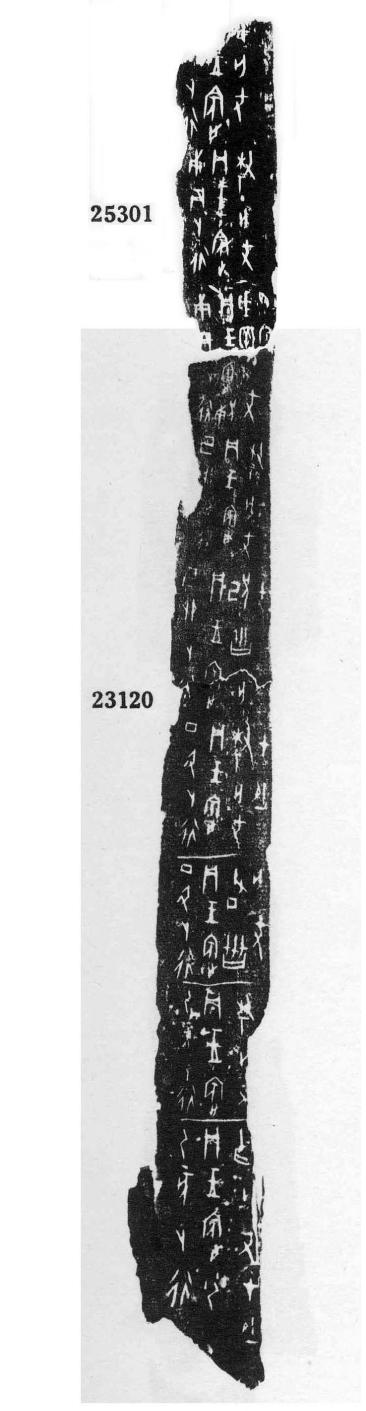 缀合后释文01乙亥卜，行貞：王小乙亡尤？在十一月。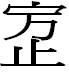 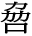 02乙巳卜，行貞：王亡尤？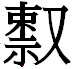 03丁丑卜，行貞：王父丁亡尤？04丁丑卜，行貞：王亡尤？在十一月。05己卯卜，行貞：王兄己亡尤？06己卯卜，行貞：王亡尤？07庚辰卜，行貞：王〔〕兄庚歲…眔…〔亡〕尤？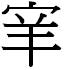 08庚辰卜，行貞：王亡尤？09□□卜，行〔貞〕：王□亡尤？